Cornell Notes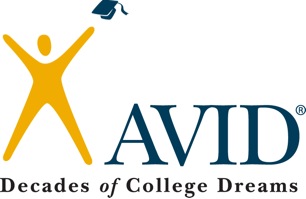 Topic/Objective:Topic/Objective:Name:Cornell NotesArchetypesArchetypesClass/Period:Cornell NotesDate:Essential Question:Essential Question:Essential Question:Essential Question:How do Archetypes display themselves in today’s society?How do Archetypes display themselves in today’s society?How do Archetypes display themselves in today’s society?How do Archetypes display themselves in today’s society?Questions:Questions:Notes:Notes:ArchetypeArchetype             Plot Pattern             Plot PatternEX                 EX                              Image             ImageEXEX             Characters             CharactersExEx             Symbols             SymbolsEXEXHeroHeroAnti-HeroAnti-HeroHarmatiaHarmatiaMythMythLegendLegendFableFableSummary:Summary:Summary:Summary:Questions:Questions:Notes:Notes:Hero’s JourneyHero’s Journey11Ex.Ex.2     2     Ex.Ex.3       3       Ex.Ex.44Ex.Ex.55Ex.Ex.66Ex.Ex.77Ex.Ex.88Ex.Ex.99Ex.Ex.Summary:Summary:Summary:Summary: